06.04.2020г.     5 класс    Тема. Задачи на совместную работуПрочитать п.4.13( Рассмотреть задачи №1-4).Обратите внимание!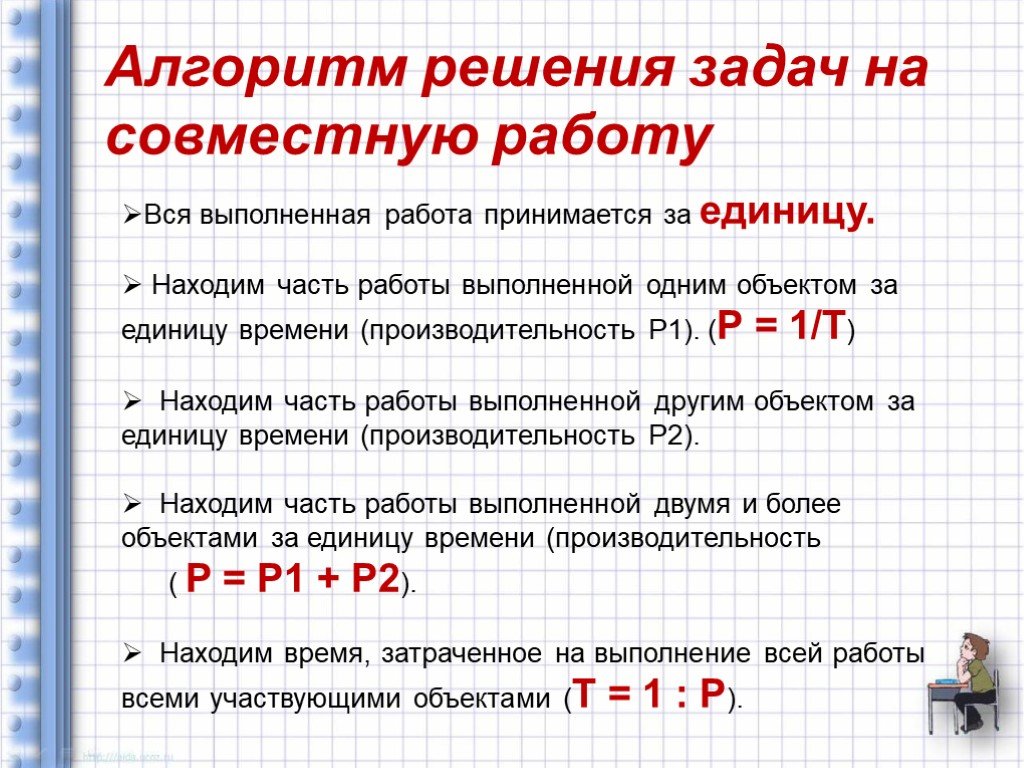 Выполнить самостоятельно №955